Graphical waterfallProposal for College of Engineering and TechnologyGraphical waterfall is used to control the falling water droplets by means of a computer. It was invented in 1977 by Stephen Pevnick, an American artist. The way it works depends on opening and closing the valves in different ways to display figures or words. Depending on the programmed code, it determines the mechanism of action and the shape or letters that are drawn. This waterfall can be used at the entrances to public places or inside malls as an aesthetic form or displaying some information in an innovative way. This project accepts many developments such as (showing graphics in different colors or adding a voice that reads the words written by the waterfall).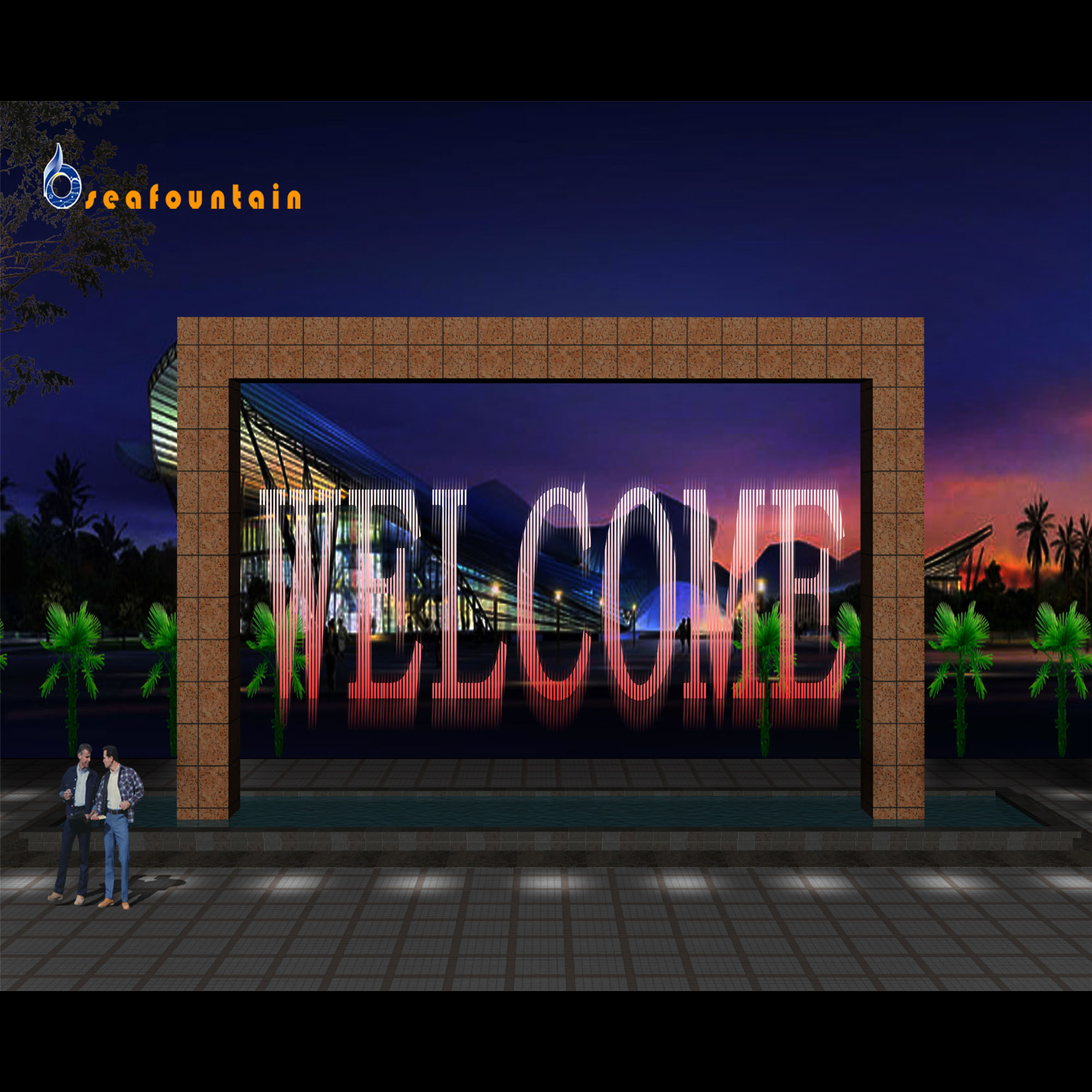 